Swimming Report 2021-22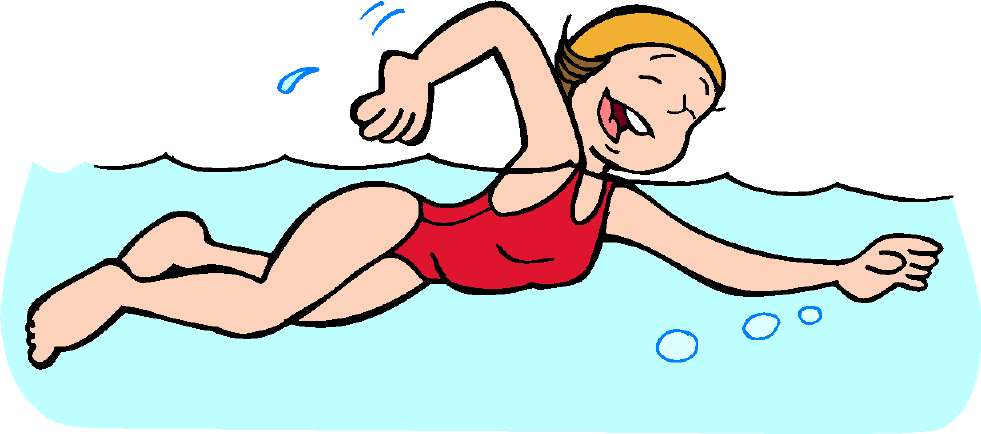 Number of pupils on roll in Year 627% of class who can swim 25m74%% of class who have basic survival skills67%